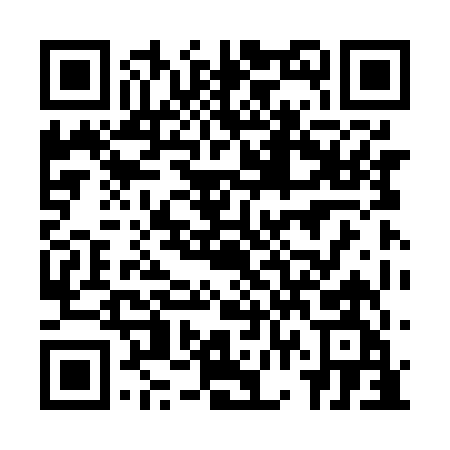 Prayer times for Southwest Cove, Nova Scotia, CanadaMon 1 Jul 2024 - Wed 31 Jul 2024High Latitude Method: Angle Based RulePrayer Calculation Method: Islamic Society of North AmericaAsar Calculation Method: HanafiPrayer times provided by https://www.salahtimes.comDateDayFajrSunriseDhuhrAsrMaghribIsha1Mon3:365:301:156:379:0110:542Tue3:375:301:166:379:0010:543Wed3:385:311:166:379:0010:534Thu3:395:321:166:379:0010:535Fri3:405:321:166:368:5910:526Sat3:415:331:166:368:5910:517Sun3:425:341:166:368:5910:508Mon3:435:351:176:368:5810:499Tue3:445:351:176:368:5810:4810Wed3:465:361:176:368:5710:4711Thu3:475:371:176:358:5710:4612Fri3:485:381:176:358:5610:4513Sat3:505:391:176:358:5510:4414Sun3:515:401:176:358:5510:4315Mon3:525:401:176:348:5410:4216Tue3:545:411:176:348:5310:4017Wed3:555:421:186:338:5210:3918Thu3:575:431:186:338:5110:3819Fri3:585:441:186:338:5110:3620Sat4:005:451:186:328:5010:3521Sun4:015:461:186:328:4910:3322Mon4:035:471:186:318:4810:3223Tue4:055:481:186:308:4710:3024Wed4:065:491:186:308:4610:2925Thu4:085:501:186:298:4510:2726Fri4:095:511:186:298:4410:2527Sat4:115:531:186:288:4310:2428Sun4:135:541:186:278:4110:2229Mon4:145:551:186:278:4010:2030Tue4:165:561:186:268:3910:1831Wed4:185:571:186:258:3810:17